FOTO DOKUMENTASI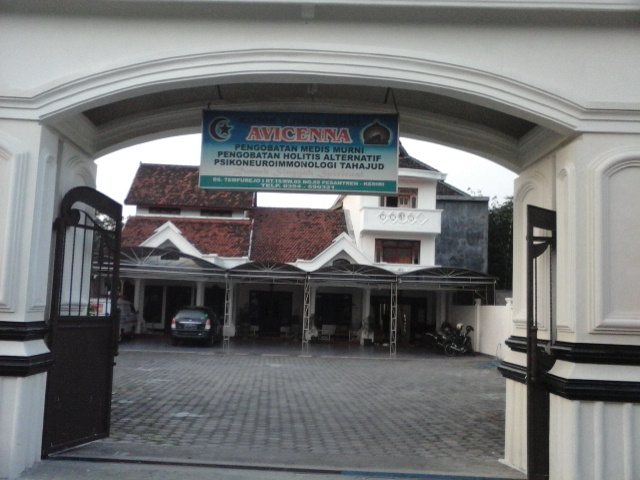 Klinik Rumah Sehat Avicenna Nampak Dari Halaman Depan 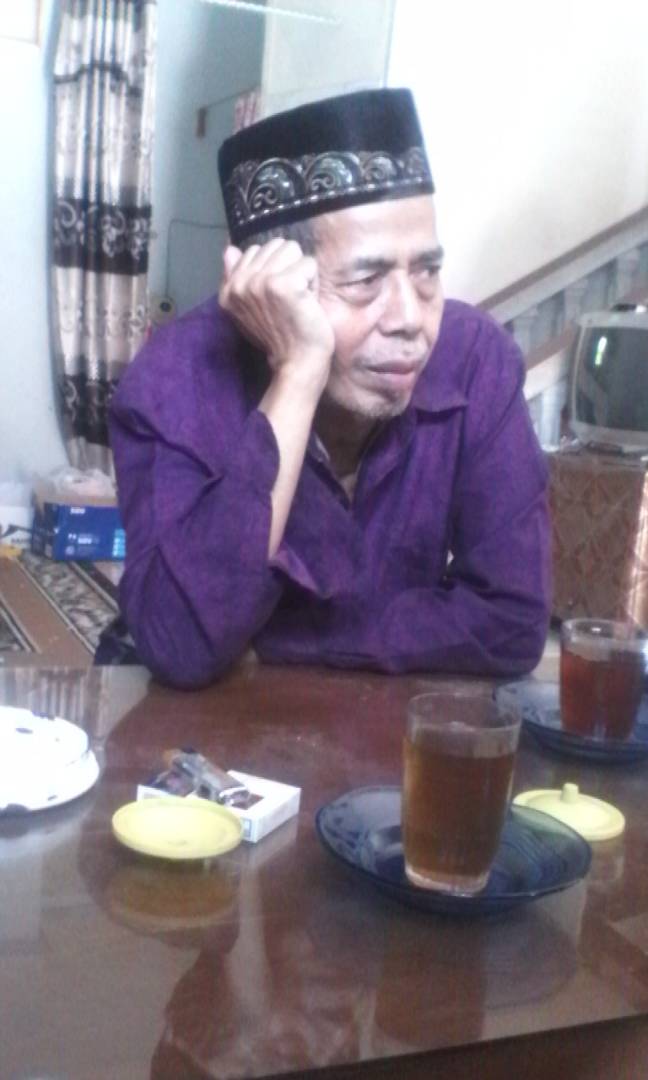 Wawancara dengan Bapak SG 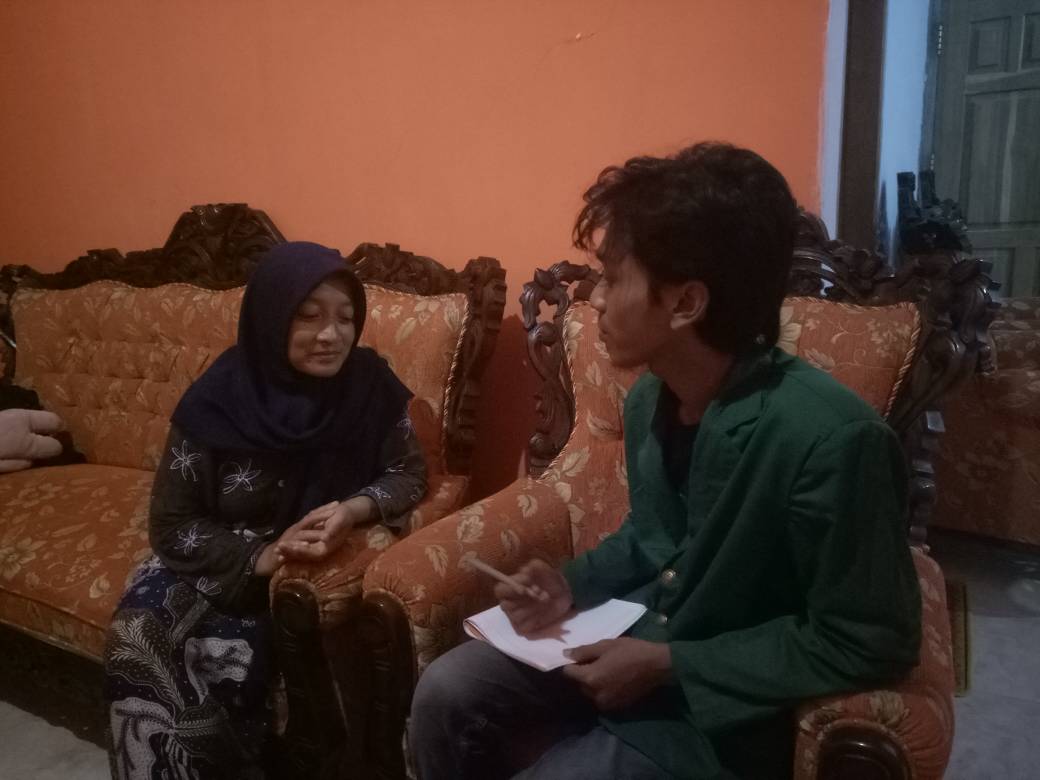 Wawancara dengan AT, anak kedua Ibu  DS Penderita Stroke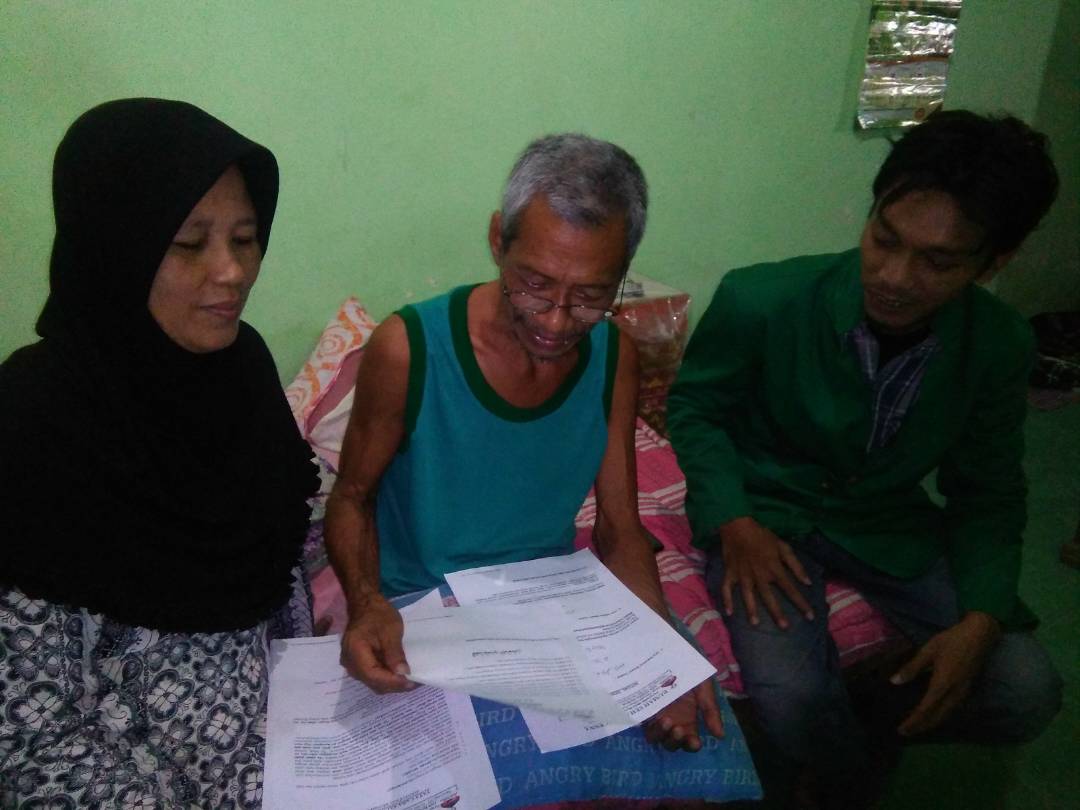 Wawancara dengann Ibu ST Istri Bapak HT Penderita Stroke 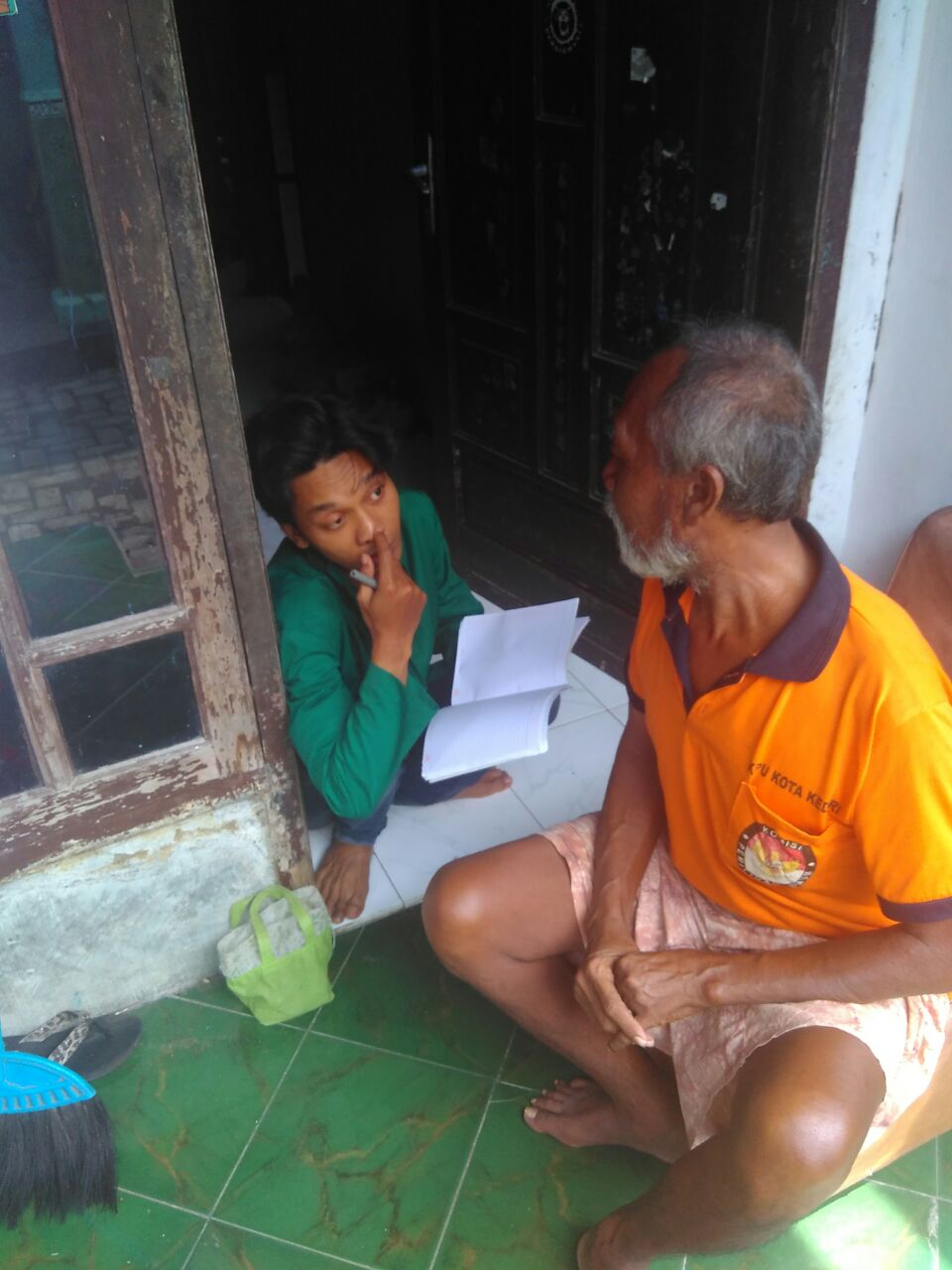 Wawancara dedengan Bapak KR Penderita Stroke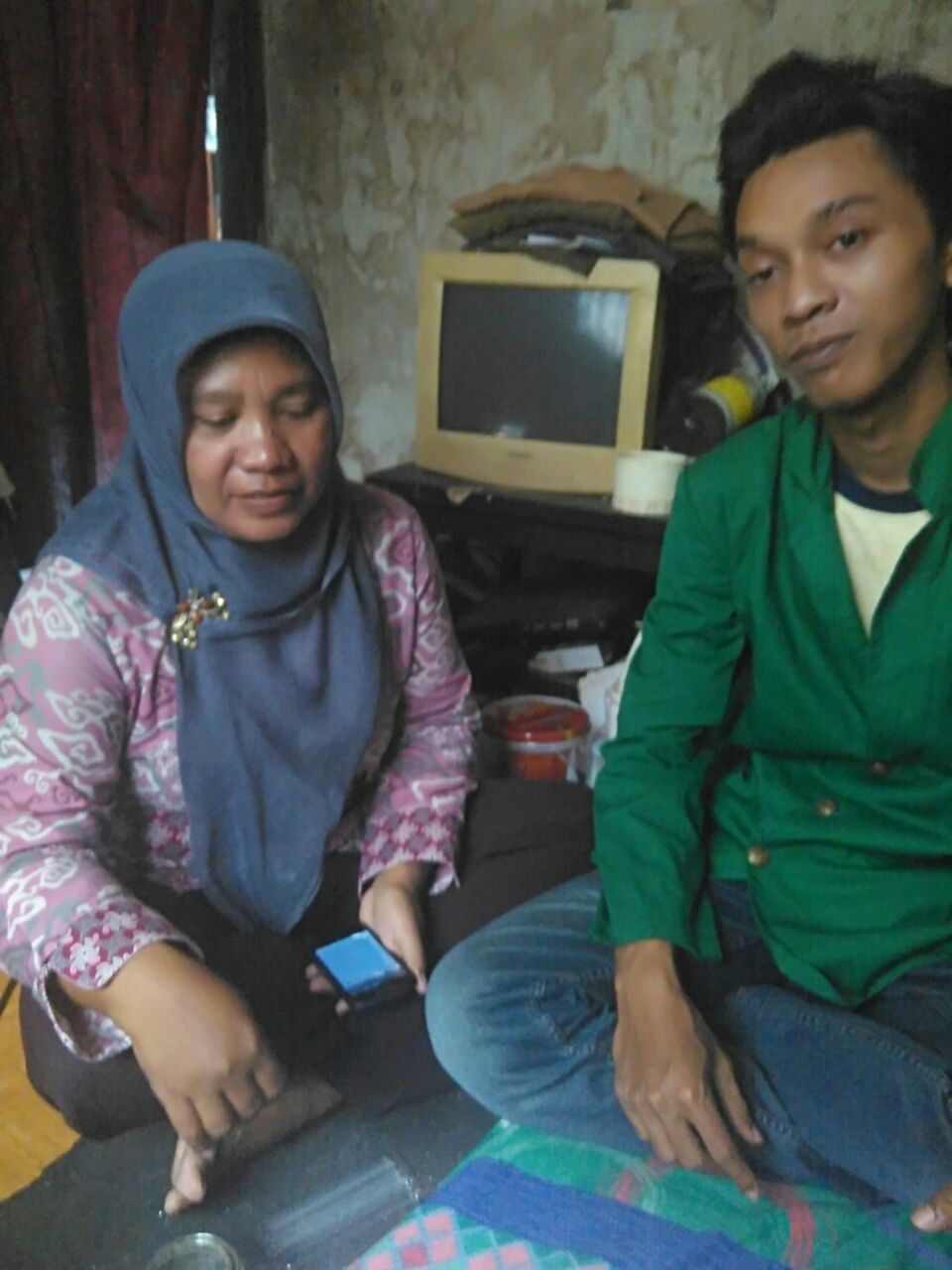 Wawancara dengan IS Istri Bapak AT Penderita Stroke